Blankett Generella direktiv i primärvårdLäkemedel som får ges av ansvarig sjuksköterska utan särskild individuell läkarordination  Enligt HSLF-FS 2017:37 får läkemedel utdelas till patient av sjuksköterska genom generella direktiv efter att en behovsbedömning har gjorts. Detta ska ske restriktivt och med beaktande av eventuella kontraindikationer. Ordinationer enligt generella direktiv och behovsbedömning dokumenteras i Läkemedelsmodulen i PMO av sjuksköterskan.Läkare ska ta ställning till fortsatt behandlingsbehov vid nästkommande rond. Ordinationen gäller enbart enstaka doser.Maxdos = max antal tillfällen per dygn. Om inte annat specificerats kan läkemedlet ges 1 dygn utan att läkare kontaktas för ordination.Ordination enligt generella direktivKoncernkontoret
Avdelningen för Hälso- och sjukvårdsstyrning
Område Läkemedel
Enheten för Region Skånes sjukhusapoteksfunktionKoncernkontoret
Avdelningen för Hälso- och sjukvårdsstyrning
Område Läkemedel
Enheten för Region Skånes sjukhusapoteksfunktion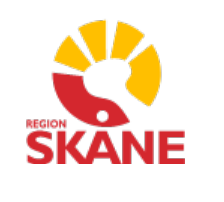 Dokumentversion 2
Senast reviderad 2019-11-21Dokumentversion 2
Senast reviderad 2019-11-21Dokumentversion 2
Senast reviderad 2019-11-21Dokumentnamn:
Regional rutin för ordination och läkemedelshantering, bilaga 9StödmallBlankett generella direktiv i primärvårdGäller för verksamhet:Gäller för verksamhet:Gäller fr.o.m.
Sida nr:1/3Dokumentnamn:
Regional rutin för ordination och läkemedelshantering, bilaga 9StödmallBlankett generella direktiv i primärvårdGäller för verksamhet:Gäller för verksamhet:Gäller t o m: 
Sida nr:1/3Utfärdat av: Namn, datumFastställd av: Namn, datumFastställd av: Namn, datumFastställd av: Namn, datumFastställd av: Namn, datumGäller för verksamhet: Gäller för verksamhet: Ansvarig för ordinationer (namn+RSid):Datum (omprövas vid behov, dock senast efter ett år):Verksamhetschefens namnteckning samt namnförtydligandeHSLF-FS 2017:37 6 kap. Ordination av läkemedel6 § Endast läkare får ordinera läkemedel enligt generella direktiv. I de generella direktiven skall anges indikationerna och kontraindikationerna samt doseringen och antalet tillfällen Som läkemedlet får ges till en patient utan att en läkare kontaktas. Läkemedel som ordinerats enligt generella direktiv får ges till en patient endast efter att en sjuksköterska gjort en behovsbedömning. Ordinationer enligt generella direktiv skall utfärdas restriktivt och omprövas regelbundet. Anvisningar för ordinationer enligt generella direktiv skall finnas i den lokala instruktionen för läkemedelshantering. Nedan ges två exempel på hur ett generellt direktiv kan utformas: